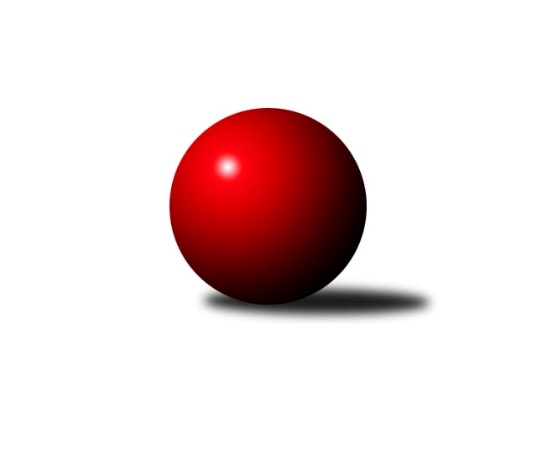 Č.18Ročník 2019/2020	7.3.2020Nejlepšího výkonu v tomto kole: 1649 dosáhlo družstvo: SKK K.Vary CKrajská soutěž 1.třídy KV 2019/2020Výsledky 18. kolaSouhrnný přehled výsledků:TJ Lomnice F	- Jáchymov C	10:2	1553:1509		5.3.So.Útvina B	- TJ Lomnice E	12:0	1526:1391		5.3.SKK K.Vary C	- Loko Cheb D 	9:3	1649:1590		7.3.Kuželky Ji.Hazlov C	- Kuželky Aš D	4:8	1615:1622		7.3.SKK K.Vary D	- Kuželky Aš F	8:4	1537:1417		7.3.Tabulka družstev:	1.	Kuželky Aš E	17	13	0	4	138 : 66 	 	 1591	26	2.	Kuželky Aš D	17	12	0	5	126 : 78 	 	 1569	24	3.	TJ Lomnice F	17	11	1	5	122 : 82 	 	 1542	23	4.	Jáchymov C	16	11	0	5	126 : 66 	 	 1573	22*	5.	So.Útvina B	17	11	0	6	124 : 80 	 	 1529	22	6.	SKK K.Vary D	16	9	1	6	104 : 88 	 	 1479	19	7.	SKK K.Vary C	16	8	2	6	101 : 91 	 	 1535	18	8.	Loko Cheb D	17	6	0	11	89 : 115 	 	 1478	12	9.	TJ Lomnice E	17	6	0	11	79 : 125 	 	 1512	12	10.	Kuželky Ji.Hazlov C	16	2	1	13	62 : 130 	 	 1471	5	11.	Kuželky Aš F	18	0	1	17	33 : 183 	 	 1416	1  * Družstvu Jáchymov C budou v konečné tabulce odečteny 2 body
Podrobné výsledky kola:	 TJ Lomnice F	1553	10:2	1509	Jáchymov C	Ladislav Litvák	 	 192 	 209 		401 	 0:2 	 416 	 	200 	 216		Sabina Heroldová	František Burian	 	 206 	 194 		400 	 2:0 	 378 	 	173 	 205		Jana Danyová	Daniel Furch	 	 194 	 178 		372 	 2:0 	 359 	 	181 	 178		Martin Bezouška	Rudolf Schimmer	 	 202 	 178 		380 	 2:0 	 356 	 	194 	 162		Juraj Šándorrozhodčí: Josef KoňarikNejlepší výkon utkání: 416 - Sabina Heroldová	 So.Útvina B	1526	12:0	1391	TJ Lomnice E	Karel Pejšek	 	 179 	 200 		379 	 2:0 	 360 	 	184 	 176		Václav Basl	Jiří Kubínek	 	 184 	 215 		399 	 2:0 	 334 	 	154 	 180		Lucie Kožíšková	Luděk Pánek	 	 173 	 198 		371 	 2:0 	 342 	 	166 	 176		Petra Prouzová	Jaroslav Palán	 	 180 	 197 		377 	 2:0 	 355 	 	166 	 189		Iva Knesplová Koubkovározhodčí: Josef ČervenkaNejlepší výkon utkání: 399 - Jiří Kubínek	 SKK K.Vary C	1649	9:3	1590	Loko Cheb D 	Pavel Pazdera *1	 	 220 	 216 		436 	 2:0 	 385 	 	183 	 202		Josef Jančula	Libor Kupka	 	 189 	 228 		417 	 2:0 	 376 	 	197 	 179		Yvona Mašková	Blanka Martínková	 	 192 	 187 		379 	 0:2 	 412 	 	183 	 229		Jan Adam	Václav Šnajdr	 	 205 	 212 		417 	 1:1 	 417 	 	190 	 227		Jakub Růžičkarozhodčí: Pavel Pazderastřídání: *1 od 66. hodu Blanka PeškováNejlepší výkon utkání: 436 - Pavel Pazdera	 Kuželky Ji.Hazlov C	1615	4:8	1622	Kuželky Aš D	Miloš Peka	 	 190 	 196 		386 	 0:2 	 410 	 	197 	 213		Václav Buďka	Ludmila Harazinová	 	 188 	 208 		396 	 0:2 	 436 	 	209 	 227		Ivona Mašková	Miroslava Utikalová	 	 202 	 210 		412 	 2:0 	 362 	 	165 	 197		Anna Davídková	Karel Utikal	 	 190 	 231 		421 	 2:0 	 414 	 	201 	 213		Petra Bránickározhodčí: Miroslava UtikalováNejlepší výkon utkání: 436 - Ivona Mašková	 SKK K.Vary D	1537	8:4	1417	Kuželky Aš F	Jiří Mitáček st.	 	 190 	 195 		385 	 2:0 	 322 	 	167 	 155		Libor Grüner	Miroslav Špaček	 	 196 	 226 		422 	 2:0 	 340 	 	177 	 163		Jan Doskočil	Miroslav Toka	 	 180 	 161 		341 	 0:2 	 354 	 	161 	 193		Ivana Grünerová	Josef Vančo	 	 198 	 191 		389 	 0:2 	 401 	 	185 	 216		Jiří Bláharozhodčí: Josef VančoNejlepší výkon utkání: 422 - Miroslav ŠpačekPořadí jednotlivců:	jméno hráče	družstvo	celkem	plné	dorážka	chyby	poměr kuž.	Maximum	1.	Miroslav Vlček 	Jáchymov C	421.46	291.3	130.2	5.8	6/6	(439)	2.	Vít Červenka 	So.Útvina B	420.00	291.7	128.3	4.5	5/6	(460)	3.	Václav Střeska 	Kuželky Aš E	413.29	297.0	116.3	10.6	6/5	(444)	4.	František Mazák  ml.	Kuželky Aš E	413.20	290.1	123.2	6.9	5/5	(481)	5.	Libor Kupka 	SKK K.Vary C	406.89	283.3	123.6	5.1	6/7	(459)	6.	Rudolf Schimmer 	TJ Lomnice F	406.59	285.6	121.0	9.6	7/7	(444)	7.	František Mazák  nejml.	Kuželky Aš E	405.50	275.3	130.2	8.2	4/5	(445)	8.	František Mazák  st.	Kuželky Aš E	404.69	293.4	111.3	10.8	5/5	(455)	9.	Jiří Bláha 	Kuželky Aš F	402.22	285.4	116.9	8.4	6/7	(452)	10.	Ivona Mašková 	Kuželky Aš D	401.62	287.8	113.9	8.9	5/6	(436)	11.	Pavel Pazdera 	SKK K.Vary C	401.00	284.0	117.0	9.0	5/7	(439)	12.	Petra Bránická 	Kuželky Aš D	400.93	282.5	118.5	9.0	5/6	(444)	13.	Martin Bezouška 	Jáchymov C	398.70	284.6	114.1	9.9	5/6	(429)	14.	Blanka Pešková 	SKK K.Vary C	398.23	288.2	110.1	9.9	5/7	(453)	15.	František Burian 	TJ Lomnice F	395.95	280.5	115.5	10.3	5/7	(416)	16.	Václav Buďka 	Kuželky Aš D	394.88	286.4	108.5	10.2	6/6	(417)	17.	Irena Balcarová 	SKK K.Vary D	394.88	279.5	115.4	9.6	4/5	(422)	18.	Iva Knesplová Koubková 	TJ Lomnice E	392.74	278.4	114.4	10.3	6/7	(429)	19.	Sabina Heroldová 	Jáchymov C	392.46	279.3	113.2	10.7	6/6	(422)	20.	Petra Prouzová 	TJ Lomnice E	389.90	281.8	108.1	10.7	7/7	(441)	21.	Hana Makarová 	Jáchymov C	388.25	277.3	111.0	10.1	6/6	(414)	22.	Jana Danyová 	Jáchymov C	387.98	286.0	102.0	13.6	4/6	(434)	23.	Václav Šnajdr 	SKK K.Vary C	387.67	277.4	110.3	10.9	5/7	(442)	24.	Daniel Furch 	TJ Lomnice F	386.40	280.2	106.2	11.4	5/7	(402)	25.	Miroslav Špaček 	SKK K.Vary D	385.63	270.1	115.6	11.0	5/5	(449)	26.	Jiří Kubínek 	So.Útvina B	379.88	277.2	102.6	11.1	5/6	(433)	27.	Jaroslav Palán 	So.Útvina B	379.33	272.9	106.5	9.7	6/6	(426)	28.	Milada Viewegová 	Kuželky Aš D	379.20	271.5	107.8	11.5	4/6	(431)	29.	František Krátký 	TJ Lomnice F	378.74	270.9	107.8	10.5	7/7	(401)	30.	Ladislav Litvák 	TJ Lomnice F	377.69	269.5	108.2	12.8	6/7	(416)	31.	Lucie Kožíšková 	TJ Lomnice E	374.58	274.0	100.6	11.7	6/7	(402)	32.	Anna Davídková 	Kuželky Aš D	374.10	268.0	106.1	11.0	5/6	(404)	33.	Karel Pejšek 	So.Útvina B	373.79	270.4	103.4	12.5	6/6	(411)	34.	Jiří Mitáček  st.	SKK K.Vary D	373.71	270.3	103.4	13.5	4/5	(424)	35.	Jan Adam 	Loko Cheb D 	372.31	265.7	106.6	11.3	7/7	(454)	36.	Radovan Duhai 	Kuželky Aš E	370.64	263.2	107.4	14.0	5/5	(400)	37.	Václav Basl 	TJ Lomnice E	363.72	258.8	104.9	12.8	6/7	(386)	38.	Františka Pokorná 	Kuželky Aš F	360.19	264.0	96.2	14.1	7/7	(408)	39.	Blanka Martínková 	SKK K.Vary C	354.93	266.1	88.8	17.0	6/7	(422)	40.	Vladimír Čermák 	SKK K.Vary D	354.42	260.2	94.2	13.8	5/5	(408)	41.	Jitka Červenková 	So.Útvina B	351.50	254.1	97.4	15.9	5/6	(411)	42.	Josef Jančula 	Loko Cheb D 	346.80	250.6	96.3	14.3	5/7	(395)	43.	Ivan Rambousek 	Loko Cheb D 	342.93	251.0	92.0	16.0	5/7	(425)	44.	Miroslav Toka 	SKK K.Vary D	340.79	255.4	85.4	15.8	4/5	(359)	45.	Libor Grüner 	Kuželky Aš F	334.95	250.1	84.8	18.7	6/7	(391)	46.	Ivana Grünerová 	Kuželky Aš F	333.76	250.1	83.7	18.9	6/7	(387)	47.	Veronika Fantová 	Kuželky Ji.Hazlov C	331.80	243.8	88.0	17.6	5/7	(369)		Michal Hric 	Loko Cheb D 	428.50	297.5	131.0	6.5	2/7	(459)		Adolf Klepáček 	Loko Cheb D 	413.00	287.3	125.7	5.0	3/7	(438)		Pavel Benčík 	Kuželky Ji.Hazlov C	411.33	287.0	124.3	8.3	3/7	(443)		Marie Hertelová 	Kuželky Aš D	406.22	280.4	125.8	7.4	1/6	(416)		Karel Utikal 	Kuželky Ji.Hazlov C	405.00	278.5	126.5	9.5	2/7	(421)		Daniel Hussar 	Loko Cheb D 	402.00	285.3	116.7	9.7	3/7	(413)		Josef Chrastil 	Loko Cheb D 	399.00	273.0	126.0	5.0	1/7	(399)		Jakub Růžička 	Loko Cheb D 	393.22	267.1	126.1	10.9	3/7	(417)		Luděk Pánek 	So.Útvina B	392.79	278.0	114.8	10.3	3/6	(414)		Michal Hric 	Loko Cheb D 	388.47	277.7	110.7	12.1	3/7	(422)		Anna Mistríková 	Kuželky Aš E	387.36	275.9	111.5	10.6	3/5	(426)		Miroslava Utikalová 	Kuželky Ji.Hazlov C	379.88	269.8	110.1	12.1	4/7	(412)		Milan Fanta 	Kuželky Ji.Hazlov C	377.00	270.0	107.0	8.0	1/7	(377)		Jiří Gabriško 	SKK K.Vary C	375.75	267.5	108.3	11.4	2/7	(422)		Filip Maňák 	TJ Lomnice E	375.00	287.0	88.0	13.0	1/7	(375)		Petra Svobodová 	Loko Cheb D 	372.50	267.5	105.0	11.5	1/7	(380)		Jan Bartoš 	Kuželky Ji.Hazlov C	370.78	274.9	95.9	16.3	3/7	(399)		Josef Vančo 	SKK K.Vary D	370.21	266.9	103.3	10.9	3/5	(412)		Juraj Šándor 	Jáchymov C	368.00	257.3	110.7	14.9	3/6	(400)		Silva Trousilová 	TJ Lomnice E	365.83	272.3	93.5	14.0	2/7	(379)		Yvona Mašková 	Loko Cheb D 	365.50	274.5	91.0	15.9	4/7	(384)		Luboš Kožíšek 	TJ Lomnice E	363.81	256.3	107.6	12.9	4/7	(389)		Miloš Peka 	Kuželky Ji.Hazlov C	361.67	265.2	96.5	14.5	4/7	(411)		Jana Kožíšková 	TJ Lomnice E	354.50	249.5	105.0	15.5	1/7	(372)		Jiří Kočan 	SKK K.Vary C	353.00	276.0	77.0	17.0	1/7	(353)		Josef Koňarik 	TJ Lomnice F	348.33	250.9	97.5	12.3	3/7	(404)		Jan Beseda 	Jáchymov C	346.00	261.0	85.0	19.0	1/6	(346)		Roman Bastl 	Kuželky Aš E	344.00	263.0	81.0	20.0	1/5	(344)		Ludmila Harazinová 	Kuželky Ji.Hazlov C	342.54	262.6	79.9	18.1	4/7	(396)		Vlasta Peková 	Kuželky Ji.Hazlov C	341.85	256.1	85.7	19.0	4/7	(370)		Hana Hiřmanová 	Loko Cheb D 	341.67	250.0	91.7	15.7	1/7	(390)		Marie Kovářová 	Kuželky Aš F	333.00	233.0	100.0	11.0	1/7	(333)		Jan Doskočil 	Kuželky Aš F	332.42	244.8	87.6	18.5	4/7	(365)		Tereza Burianová 	TJ Lomnice F	317.00	231.0	86.0	16.0	1/7	(317)Sportovně technické informace:Starty náhradníků:registrační číslo	jméno a příjmení 	datum startu 	družstvo	číslo startu
Hráči dopsaní na soupisku:registrační číslo	jméno a příjmení 	datum startu 	družstvo	Program dalšího kola:19. koloNejlepší šestka kola - absolutněNejlepší šestka kola - absolutněNejlepší šestka kola - absolutněNejlepší šestka kola - absolutněNejlepší šestka kola - dle průměru kuželenNejlepší šestka kola - dle průměru kuželenNejlepší šestka kola - dle průměru kuželenNejlepší šestka kola - dle průměru kuželenNejlepší šestka kola - dle průměru kuželenPočetJménoNázev týmuVýkonPočetJménoNázev týmuPrůměr (%)Výkon2xIvona MaškováKuželky Aš D4363xIvona MaškováKuželky Aš D113.214364xMiroslav ŠpačekSKK K.Vary D4221xSabina HeroldováJáchymov C111.034161xKarel UtikalKuž.Ji.Hazlov C4212xJiří KubínekÚtvina B109.373992xVáclav ŠnajdrSKK K.Vary C 4171xKarel UtikalKuž.Ji.Hazlov C109.324211xJakub RůžičkaLoko Cheb D4174xPetra BránickáKuželky Aš D107.54145xLibor KupkaSKK K.Vary C 4174xLadislav LitvákLomnice F107.02401